Clerk: David M Taverner Parish Office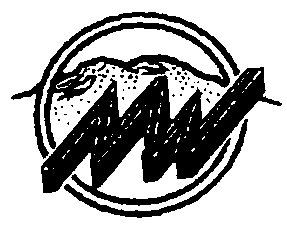 1 Dockeray Avenue Lyppard Habington Worcester WR4 0RX Telephone 01905 724486mailto:clerk@malvernwells-pc.gov.ukwww.malvernwells-pc.gov.ukA meeting of the Environment Committee will be held on Wednesday 17th July,2019 Venue: Committee Room, Malvern Wells Village Hall - Start time: 7.30pmAgendaAppointment of Chairman for the meetingTo Receive any Apologies for non-attendance at the meetingTo accept & sign the Minutes of the Meeting held on 17th April,2019To consider any matters arising from the minutesReport of the Parish Paths Warden -	Norman Nimmo- SmithTo review works which need to be undertaken by the Parish LengthsmanTo Review footpaths and rights of way reports in the ‘care’ of each memberIf possible, please could you inspect those footpaths for which you are responsible prior to the meeting and return any outstanding footpath reports.To confirm the date of the next meeting: Wednesday 9th October 2019clerk@malvernwells-pc.gov.uk